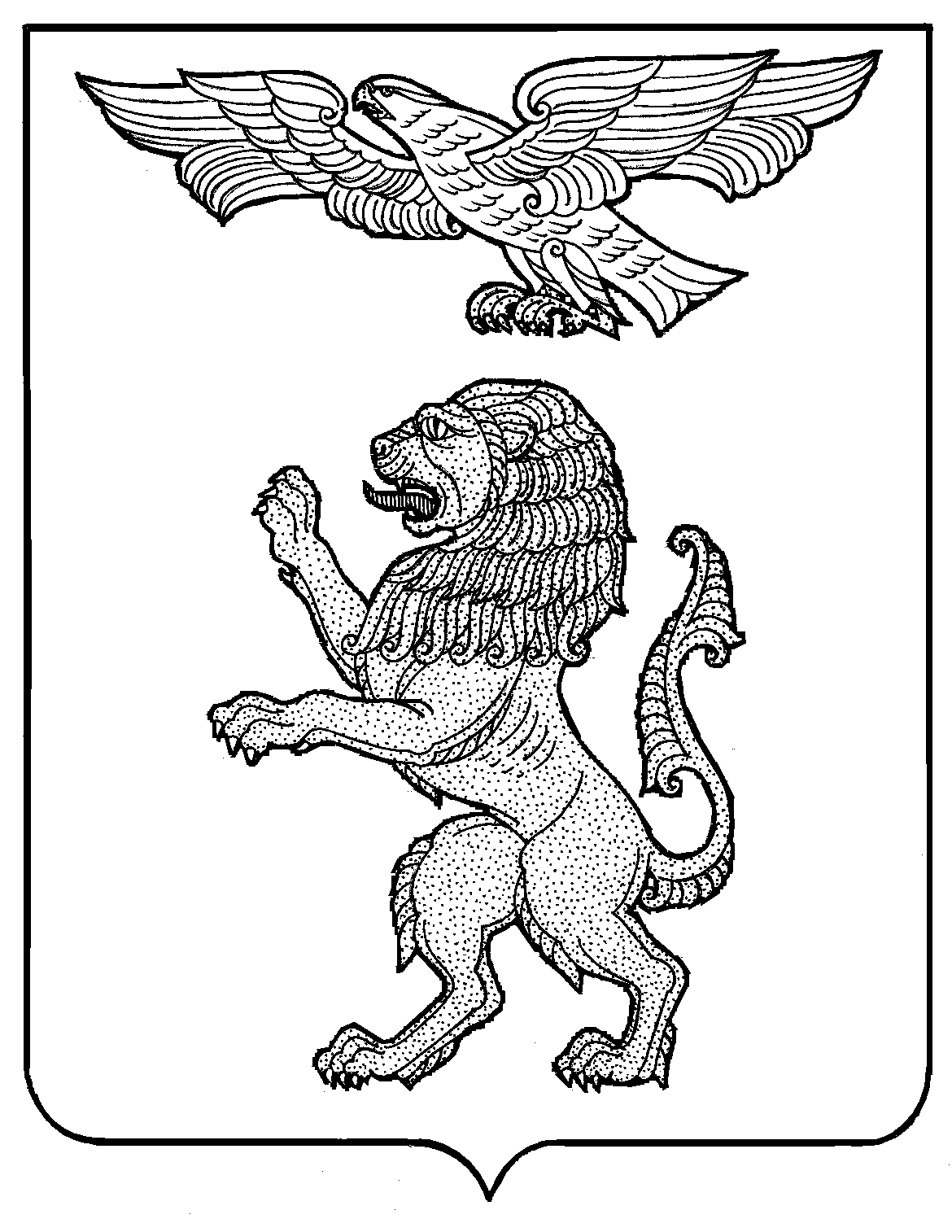 Б Е Л Г О Р О Д С К А Я   О Б Л А С Т ЬА Д М И Н И С Т Р А Ц И Я   Г О Р О Д А   Б Е Л Г О Р О Д АУ П Р А В Л Е Н И Е  О Б Р А З О В А Н И ЯМУНИЦИПАЛЬНОЕ БЮДЖЕТНОЕ ОБЩЕОБРАЗОВАТЕЛЬНОЕ УЧРЕЖДЕНИЕ «СРЕДНЯЯ ОБЩЕОБРАЗОВАТЕЛЬНАЯ ШКОЛА  № 50» г. БЕЛГОРОДАП Р И К А З «19» мая 2023 года    							 №                                                                                                                                Об утверждении дорожной карты по разработке ООП в соответствии с ФОПВ соответствии с Федеральным законом от 24.09.2022 № 371-ФЗ «О внесении изменений в Федеральный закон “Об образовании в Российской Федерации” и статью 1 Федерального закона “Об обязательных требованиях в Российской Федерации”», в целях приведения ООП МБОУ «СОШ № 50№ г.Белгорода в соответствие с ФОППРИКАЗЫВАЮ:1. Утвердить дорожную карту по разработке ООП на основе федеральных образовательных программ (приложение 1).2.Заместителям директора Нерубенко С.В., Сергеевой Н.Н., Сергеевой С.Е., Рогожиной Э.Г., Козловой О.А. ознакомить с дорожной картой по разработке ООП на основе федеральных образовательных программ участников образовательных отношений.3. Контроль исполнения настоящего приказа оставляю за собой.Директор школы ___________ Галеева Е.В.С приказом ознакомлены: Нерубенко С.В.Сергеева Н.Н.Сергеева С.Е.Рогожина Э.Г.Козлова О.А.